The City School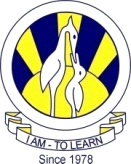 Boys Campus North Nazimabad Grade 10 Topics-Video LinksSet Theory
https://youtu.be/r6xK7YkVjyg
https://youtu.be/2TMu2cr9oDk
https://youtu.be/eQpbHw-dWRU
Heghartymaths (Set Theory) Playlisthttps://www.youtube.com/watch?v=aafkCjCgPHo&list=PLxHVbxhSvleS3IgIkDjzxf47e8jk9XuTC&index=1https://www.youtube.com/watch?v=YDG6BaFjO4M&list=PLxHVbxhSvleS3IgIkDjzxf47e8jk9XuTC&index=2https://www.youtube.com/watch?v=DXBpAZ9IKPc&list=PLxHVbxhSvleS3IgIkDjzxf47e8jk9XuTC&index=3https://www.youtube.com/watch?v=i4VK6ps4O1s&list=PLxHVbxhSvleS3IgIkDjzxf47e8jk9XuTC&index=4https://www.youtube.com/watch?v=fDpQ-9vqK8U&list=PLxHVbxhSvleS3IgIkDjzxf47e8jk9XuTC&index=5https://www.youtube.com/watch?v=39l1uyw1530&list=PLxHVbxhSvleS3IgIkDjzxf47e8jk9XuTC&index=6https://www.youtube.com/watch?v=FrbdAyXhBjo&list=PLxHVbxhSvleS3IgIkDjzxf47e8jk9XuTC&index=7https://www.youtube.com/watch?v=gqnSiUFody0&list=PLxHVbxhSvleS3IgIkDjzxf47e8jk9XuTC&index=8https://www.youtube.com/watch?v=dY1NHA-RIoI&list=PLxHVbxhSvleS3IgIkDjzxf47e8jk9XuTC&index=9https://www.youtube.com/watch?v=c1F13cHMe8Q&list=PLxHVbxhSvleS3IgIkDjzxf47e8jk9XuTC&index=10https://www.youtube.com/watch?v=PudasYtw7wg&list=PLxHVbxhSvleS3IgIkDjzxf47e8jk9XuTC&index=11https://www.youtube.com/watch?v=97i_88DaBfQ&list=PLxHVbxhSvleS3IgIkDjzxf47e8jk9XuTC&index=12https://www.youtube.com/watch?v=per3pp2IX1s&list=PLxHVbxhSvleS3IgIkDjzxf47e8jk9XuTC&index=13Limits of Accuracy Upper and Lower Boundshttps://www.youtube.com/watch?v=le1Hx084sHQhttps://www.youtube.com/watch?v=UUjpjY8DuOghttps://www.youtube.com/watch?v=zubZSrmpqfYhttps://www.youtube.com/watch?v=PRvKuvRt-SAhttps://youtu.be/PcvWLT2kaGchttps://youtu.be/ebMrP74boHwhttps://youtu.be/LdczMmb7J-ghttps://youtu.be/7fQ-nfEzChoFunctions Function notation
https://www.youtube.com/watch?v=Kj3Aqov52TYhttps://youtu.be/Mzn6bYRDlPMhttps://www.youtube.com/watch?v=kPxxNFrnT2g

Inverse Functions 
https://youtu.be/zpF9nbjResYong https://youtu.be/2PwFHlXq7hMGraphs of FunctionsExplaining Math-Graphs of Linear Functionshttps://www.youtube.com/watch?v=Gml1EsnRDiw&list=PLZedh-Tvt0cWH7buuXSAA1wHsSrZSujR2&index=1https://www.youtube.com/watch?v=2T9LJehlTg8&list=PLZedh-Tvt0cWH7buuXSAA1wHsSrZSujR2&index=2https://www.youtube.com/watch?v=E6w3CGSTjHI&list=PLZedh-Tvt0cWH7buuXSAA1wHsSrZSujR2&index=3https://www.youtube.com/watch?v=itiuobRBcHc&list=PLZedh-Tvt0cWH7buuXSAA1wHsSrZSujR2&index=4https://www.youtube.com/watch?v=W6UxX0iL_ys&list=PLZedh-Tvt0cWH7buuXSAA1wHsSrZSujR2&index=5Graphs of Quadratic Functionshttps://www.youtube.com/watch?v=kB8AeSffLzs&list=PLZedh-Tvt0cWH7buuXSAA1wHsSrZSujR2&index=6https://www.youtube.com/watch?v=oHyc7UM8mNE&list=PLZedh-Tvt0cWH7buuXSAA1wHsSrZSujR2&index=7https://www.youtube.com/watch?v=DhDM_a_poOg&list=PLZedh-Tvt0cWH7buuXSAA1wHsSrZSujR2&index=8https://www.youtube.com/watch?v=VFI-wHeWDWg&list=PLZedh-Tvt0cWH7buuXSAA1wHsSrZSujR2&index=9Graphs of Cubic Functionshttps://www.youtube.com/watch?v=-6-IojvMebs&list=PLZedh-Tvt0cWH7buuXSAA1wHsSrZSujR2&index=10https://www.youtube.com/watch?v=t-BcowSRI6s&list=PLZedh-Tvt0cWH7buuXSAA1wHsSrZSujR2&index=11Graphs of Reciprocal Functionshttps://www.youtube.com/watch?v=YZEdYE64LGc&list=PLZedh-Tvt0cWH7buuXSAA1wHsSrZSujR2&index=12https://www.youtube.com/watch?v=bKfU7lJ7St4&list=PLZedh-Tvt0cWH7buuXSAA1wHsSrZSujR2&index=13https://www.youtube.com/watch?v=zqnp_DCjjBs&list=PLZedh-Tvt0cWH7buuXSAA1wHsSrZSujR2&index=14https://www.youtube.com/watch?v=QuArYevZC88&list=PLZedh-Tvt0cWH7buuXSAA1wHsSrZSujR2&index=15Graphs of Exponential Functionshttps://www.youtube.com/watch?v=iRSNwsbMHGI&list=PLZedh-Tvt0cWH7buuXSAA1wHsSrZSujR2&index=16Gradient of a Curvehttps://www.youtube.com/watch?v=5Wd67RJ88ug&t=80sLinear Inequalities in Two Variables-Graphshttps://www.youtube.com/watch?v=SMfHgcxRSvoHeghartymaths-Linear Inequalities Graphshttps://www.youtube.com/watch?v=9XqIngLPMNo&t=1109shttps://www.youtube.com/watch?v=L8B_C8mcnV0&t=171sGraphing Inequalities-Corbettmathshttps://www.youtube.com/watch?v=39tsiUFCd4c&t=79shttps://www.youtube.com/watch?v=DCQY8Dyce4k&t=6shttps://www.youtube.com/watch?v=aexvnpH-jhI&t=148sFurther TrigonometrySine and Cosine of Obtuse Angleshttps://www.youtube.com/watch?v=5wc_OZKgsS0Sine and Cosine Rulehttps://www.youtube.com/watch?v=I8LI7wPSvNIhttps://www.youtube.com/watch?v=zAEcdfePiPg&t=876sArea of Trianglehttps://www.youtube.com/watch?v=ORkNWz9ADNU&t=103shttps://www.youtube.com/watch?v=vMXiXtg0O4k&t=11sBearingshttps://www.youtube.com/watch?v=-uH8YQu0YDECircle TheoremExplaining Mathhttps://www.youtube.com/watch?v=jFwsOeNFAH0https://www.youtube.com/watch?time_continue=12&v=45emTGGTLmAhttps://www.youtube.com/watch?v=CVO__wZiX2Mhttps://www.youtube.com/watch?v=JHblxgvc3e4https://www.youtube.com/watch?v=4-uqHq7k6KAhttps://www.youtube.com/watch?v=sWqMK5QY41Mhttps://www.youtube.com/watch?v=IuyE3U23oaoHeghartymathshttps://youtu.be/BDqELk2xCPUhttps://youtu.be/FN0HMEiP3JMEqual chords of a circle are equidistant from the centrehttps://www.youtube.com/watch?v=6BTIGP5cmk0Application of the theorem Perpendicular from the centre bisects the chordhttps://www.youtube.com/watch?v=Z19vWitXpDEMatrices  https://youtu.be/iLJqMCmLlBYhttps://youtu.be/pwkH2IxGblUhttps://youtu.be/8RLn0fCJ7BIhttps://www.youtube.com/watch?v=Syw0C4tMU6c&t=51shttps://youtu.be/TwFPzmS9RVA
KinematicsExplaining Maths-Travel Graphshttps://www.youtube.com/watch?v=VZA7EAPloEw&list=PLZedh-Tvt0cX8vHo9oGzIeiN5xHhIm-aC&index=3https://www.youtube.com/watch?v=fKSCq8xXJmk&list=PLZedh-Tvt0cX8vHo9oGzIeiN5xHhIm-aC&index=4https://www.youtube.com/watch?v=Dusg7sVJGxw&list=PLZedh-Tvt0cX8vHo9oGzIeiN5xHhIm-aC&index=5https://www.youtube.com/watch?v=nh9NY6E3h-Y&list=PLZedh-Tvt0cX8vHo9oGzIeiN5xHhIm-aC&index=6https://www.youtube.com/watch?v=cQIomdEDqWE&list=PLZedh-Tvt0cX8vHo9oGzIeiN5xHhIm-aC&index=7Distance-Time Graphhttps://www.youtube.com/watch?v=LJctqrA9jhUSpeed-Time graphhttps://www.youtube.com/watch?v=JRWgEEq6wzA&t=70s